DCIF_Task3-1_StressTest_Westerly_Metadata.txtLocation DatafilesFile content descriptions1) Time stamp offset : 180s (Liquid nitrogen poured at T=180s in the file)2) J. Geol. Res. 96, B4, 6211-6221, 1991DCIF_Task3-1_Westerly_blockC_AEmovie.aviDCIF_Task3-1_Westerly_blockD_AEmovie.aviDCIF_Task3-1_Westerly_blockE_AEmovie.aviDCIF_Task3-1_Westerly_blockF_AEmovie.aviAnimation of located AE events in the sample over time. DCIF_Task3-1_blockC_Thermocouple.TXTThermocouple  temperature readings as a function of time. Time T=0s is when liquid nitrogen was poured. 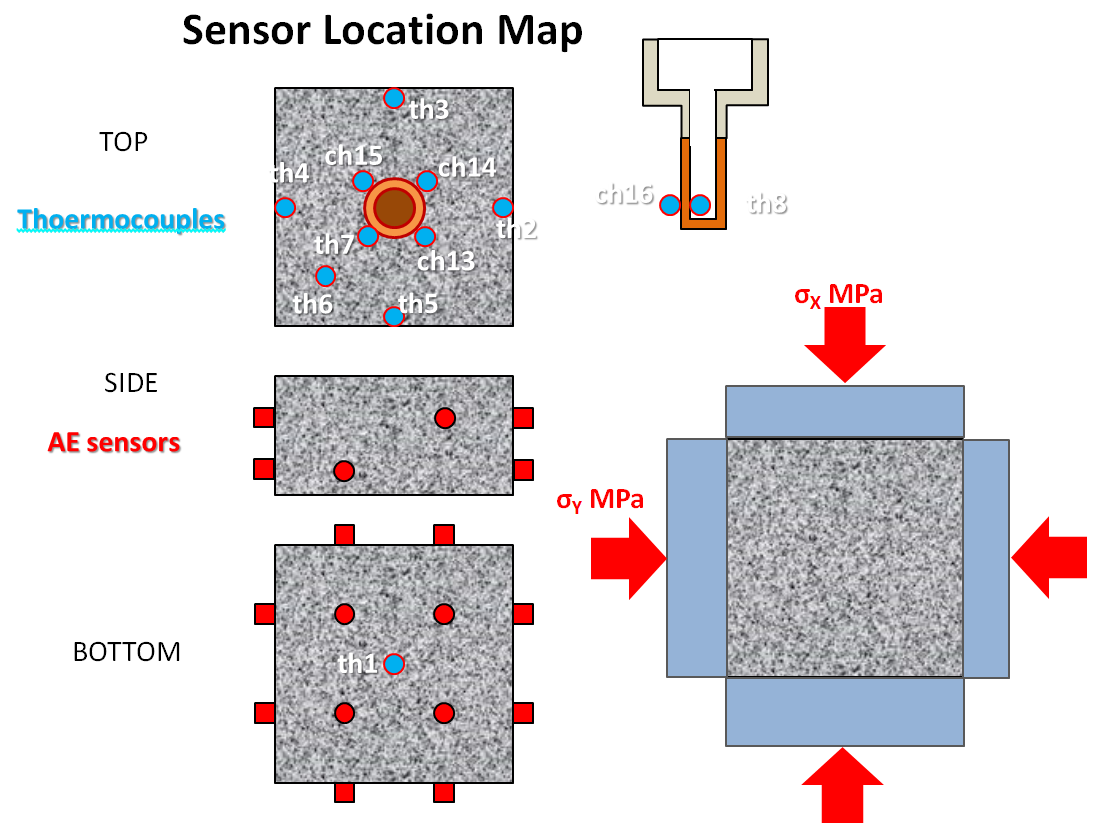 DCIF_Task3-1_Time vs AE rate summary.TIFGraphical presentation of the time vs AE rateDCIF_Task3-1_Time vs cumulative AE count summary.TIFGraphical presentation of the temperature vs cumulative AE countsFile NameX-direction stressY-direction stressDCIF_Task3-1_Location_blockC.TXT11.6 MPa11.6 MPaDCIF_Task3-1_Location_blockD.TXT5.8 MPa5.8 MPaDCIF_Task3-1_Location_blockE.TXT2.9 MPa2.9 MPaDCIF_Task3-1_Location_blockF.TXT5.8 MPa11.6 MPaColumn#(s)TitleDescription1Time(s)Logging time 1)2T0offset(s)Determined source time against trigger time3-5x(m) y(m) z(m)Source location 6Error(s)Location error in travel time (RMS)7-9X Y ZOhtsu’s moment tensor classification parameters(computed from a moment tensor) 2)10RelativeAmpAbsolute value of the largest moment tensor eigenvalueColumn#(s)TitleDescription1Time(s)Logging time 2Date&TimeDate and Time3-14th1	th2	th3	th4	ch5	ch6	ch7	ch8	th13	th14	th15	th16Thermocouple channel readings (in degree C)